Landbúnaðarráðuneytið c/o atvinuvega- og nýsköpunarráðuneytiðReykjavík 16. janúar 2020Umsögn um drög að reglugerð um úthlutun eldissvæða.Náttúruverndarsamtök Íslands gera  eftirfarandi athugasemd við drög að reglugerð um úthlutun eldissvæða fiskeldis, sem birt eru á samráðsgátt stjórnarráðsins:Ákvæði um lokað útboð í 3. gr., 2. mgr. 3. gr. og 8. gr.  reglugerðardraganna hefur ekki lagastoð og hlýtur að vera á misskilningi byggt.  Er því nauðsyn að fella það niður, enda haldlaust án lagastoðar.F.h. Náttúruverndarsamtaka Íslands,Virðingarfyllst, 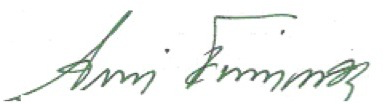 Árni Finnsson